1VI. SVERT Kupa – Ifjúsági túraversenyvitorlás túraverseny uszonyos kishajóknakZAMÁRDI, 2020. augusztus 15.VERSENYKIÍRÁS ÉS VERSENYUTASÍTÁSA verseny helye és ideje: Zamárdi, 2020. augusztus 15. A verseny célja: a balatoni sekély vízben is alkalmas uszonyos vitorlás hajózás népszerűsítése, az egészséges életmód jegyében történő sportra ösztönzés minél szélesebb körben ésegyben az 1929-ben első alkalommal megrendezett Svert Kupa hagyományának folytatása aZamárdi menti vizeken.Résztvevő hajóosztályok: 420, Laser Radial Ifjúsági, Laser 4,7, 29er, Optimist, RS Feva, Összevont jolle 5 méterig, illetve - külön értékelésben - többtestű, maximum 18 láb hosszú hajók (2 csoportban értékelve: 12 lábig, és 12 láb felett).A versenyen olyan hajók vehetnek részt, amelyek 50 centiméteres merüléssel is hajózni, vitorlázniképesek (felhúzott svert, vagy kielsvert).A VERSENY RENDEZŐJERendező szervezet: Svert Kupa VE - 8621 Zamárdi, Aradi út24/B tel:, 06-70- 516 5044, email: svertkupa@gmail.com, Képviselő: Mátay LászlóVersenyvezető: Mátay LászlóVersenyorvos: dr. Nánási ÁkosVersenybíró: Gömbös LórándVERSENYSZABÁLYOKA vitorlázás versenyszabályaiban meghatározott szabályok érvényesek. A 44.1 szabály oly módon változik, hogy a két fordulós büntetés helyett egy fordulós büntetést kell végezni.HIRDETÉSEKA résztvevő hajók kötelezhetők a Versenyrendezőség által meghatározott és biztosított hirdetésviselésére.NEVEZÉS4.1. A versenyre az alábbi helyeken és időtartamokban adható le nevezés: Zamárdi, Bácskai utcaikikötő: 2020.08.14. 12.00-19.00. Online nevezés: www.svertkupa.hu  - 2020. 08.03. 08.00 óra és  2020. 08. 10. 12.00 óra közt.A nevezési díj: helyszíni nevezés estén 3000 ft/fő. Online nevezés esetén 2000 ft/főA versenyrendezőség kéri a versenyzőket, hogy a verseny nyugodt lebonyolítása érdekében lehetőség szerint minél többen éljenek az online nevezés lehetőségével.A nevezés akkor érvényes, ha a nevezett hajó felelős személye a kitöltött nevezési lapot aláírta, a nevezési díjat befizette, a nevezési csomagot a rajtszámmal átvette. 18 év alatti versenyzők esetén a versenyen való induláshoz a szülő/gondviselő által aláírt hozzájárulás is szükséges, ez a nyomtatvány a www.svertkupa.hu  oldalon az online nevezés kezdetétől elérhető, ill. a helyszíni nevezéskor átvehető.A verseny szervezői a verseny ideje alatt Zamárdiban korlátozott számban tudnak vendéghelyeket valamint parkolási, hajótárolási és sólyázási lehetőséget biztosítani térítésmentesen. Ehhez előzetes egyeztetés szükséges a svertkupa@gmail.com email címen.A versenyrendezőség a versenyzők részére tájékoztatót tart a Bácskai utcai kikötőben augusztus 14-én 20.00-kor, illetve versenynapokon 07.30-kor. A tájékoztatóra lehetőség szerint miden versenyzőt várunk!2VERSENYPÁLYAA színes bójákkal jelölt versenypályát a következőekben meghirdetettek szerinti irányban kell teljesíteni a Zamárdi, Szántód, Tihany által határolt vízterületen. Rajt – Zamárdi nagystrand keleti vége – Zamárdi, Harcsa utcai móló – Tihany - CélA pályán lehet olyan szakasz, mely csak felhúzott sverttel, maximum 50 cm merüléssel teljesíthető! Futamok száma. 1.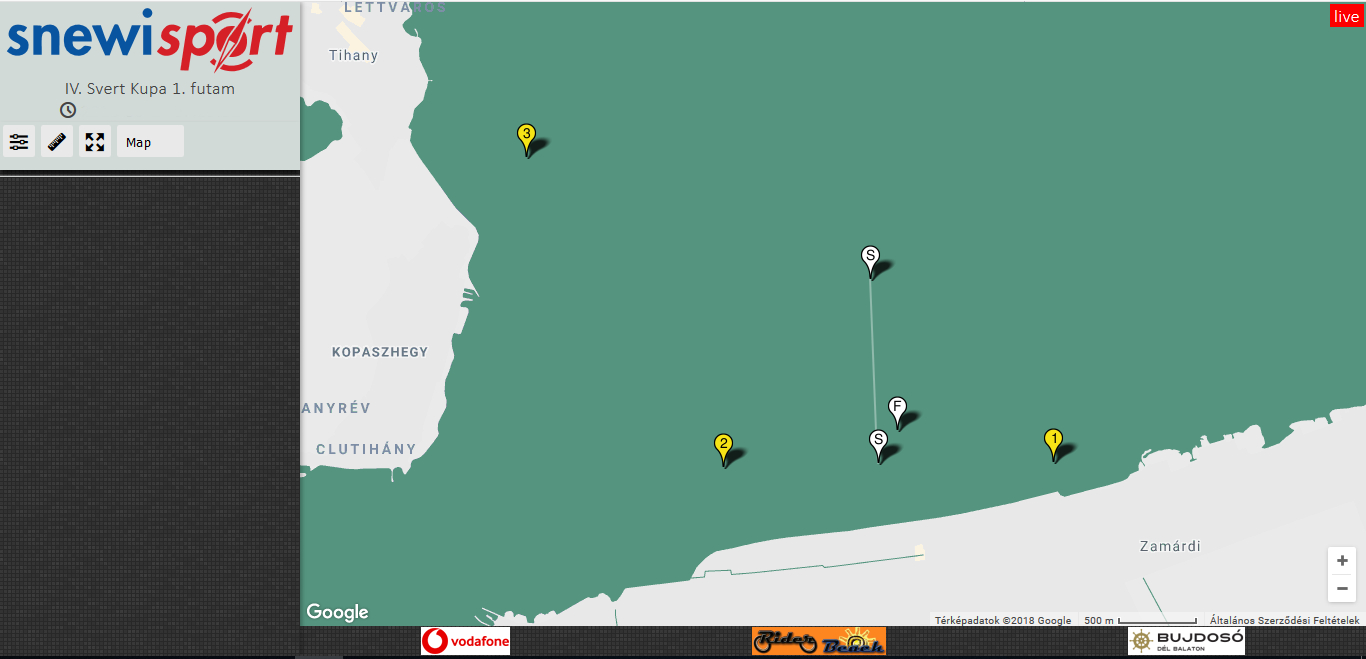 RAJT- ÉS CÉLVONALA rajtvonal Zamárdi, Bácskai utcai kikötő közelében, a parttól kb. 300 m-re horgonyzó versenyrendezőségi hajó narancssárga lobogót viselő árboca és egy tőle kb. 300 méterre elhelyezett élénk színű bója közötti képzeletbeli vonal. A célvonal helye a rajtvonaléval azonos, de a hossza lehet kisebb és iránya az utolsó szakaszra merőleges. A versenyrendezőségi hajó célhajóként kék lobogót visel.A rajt és a célvonal keresztezés iránya egyaránt: nyugatról keletre.
PÁLYAJELEK1. pályajel: Zamárdi nagystrand keleti vége előtti vízterület, parttól kb. 200 méterre elhelyezett bója2. pályajel: Zamárdi Harcsa utcai móló előtti, a parttól kb. 200 méterre elhelyezett bója3. pályajel: Tihany keleti kardinális jel közelében elhelyezett bójaA pályajelek jól látható élénk színű, henger alakú felfújt műanyag bóják.Mindhárom pályajel úgy kerülendő, 
hogy a hajó jobb oldala felől legyenRAJT, RAJTELJÁRÁSA figyelmeztető jelzés időpontja valamennyi hajóosztály részére: 2020. augusztus 15. 09.25 óra. A rajtra 09.30 órakor kerül sor. 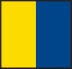 09. 25.	Figyelmeztető a „K” lobogó kitűzése egy hangjelzés kíséretében. 09. 26.	Előkészítő a „P” lobogó kitűzése egy hangjelzés kíséretében. 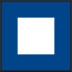 Ezt követően a motor és a spinnaker használata nem megengedett.Ha e jelzés után egy hajó bármely tartozéka vagy legénysége a rajtvonal pálya felőli oldalán van, az észlelést követően haladéktalanul vissza kell térnie teljes terjedelmében a rajtvonal másik oldalára. Ez a visszatérés a rajtvonalon keresztül is történhet, feltéve, ha manőverével a rajtvonal szabályos oldalán tartózkodó hajókat semmilyen formában sem zavarja.09.29.	1 perccel a rajt előtt a „P” lobogó bevonása egy hangjelzés kíséretében.09.30.	Rajt: hangjelzés kíséretében a „K” lobogó bevonása.Az előkészítő jelzéstől a rajtjelzést követő harmadik perc végéig sem hátszélvitorla, sem blister nem húzható fel. A versenyrendezőség egy hangjellel jelzi a rajtjelzést követő harmadik perc végét.EGYÉB LOBOGÓJELZÉSEK:
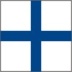  		„X” lobogó – Egyéni visszahívás: 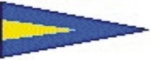 		„Első helyettesítő – Általános visszahívás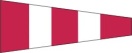 		„AP – Felelet lobogó” – Halasztás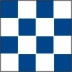 		„N” lobogó – Futam érvénytelenítve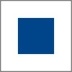 		„S” lobogó – Pályarövidítés, befutó, célvonal a következő pályajelnélPÁLYARÖVIDÍTÉSAmennyiben a rendezőség úgy dönt – például a szélviszonyok kedvezőtlen változása miatt –, pályát rövidíthet, és a mezőnyt befuttathatja a következő pályajelnél, ahol egy kékzászlós rendezőhajó és a pályajel alkotja a célvonalat. A hivatalos hajók jelzése "RC" lobogó.VERSENYZŐK TÁJÉKOZTATÁSA, PARTI JELZÉSEKA pályarajz és a versenyutasítás esetleges változásai a regisztráció, ill. a nevezés helyén átvehetők, valamint kifüggesztésre kerül a hivatalos hirdetőtáblán (Zamárdi, Bácskai utcai Kikötő)A versenyzőket a Versenyvezetőség a hirdetőtáblán, kifüggesztett írásbeli közlemények útján tájékoztatja. (óvások, parti jelzések, eredmények, időjárás, stb.)A parti jelzések a kikötőmesteri iroda mellett található árbocon lesznek kitűzve.FUTAMIDŐ-KORLÁTOZÁSAzok a hajók, amelyek nem érnek célba 2020. augusztus 15-én 14.00 óráig, azokat a versenybőlkiálltnak tekinti a versenyrendezőség. Amennyiben egy hajó a verseny feladásáról dönt köteles a lehető legrövidebb időn belül erről értesíteni a legközelebbi hivatalos hajót, vagy telefonon a versenyrendezőséget!BIZTONSÁGA versenyzők a vízen tartózkodás teljes időtartama alatt, már a kikötőből való elindulástól kezdődően - kivéve a ruházat cseréjére vagy igazítására fordított rövid időszakokat - kötelesek az egyéni úszóeszközt viselni!A kísérőmotorosok az egész mezőnyt érintő vészhelyzet esetén – a versenyrendezőségjelzéseivel (halasztás, érvénytelenítés) összhangban, a versenyvezető utasításait követve –zónás rendszert kialakítva kötelesek a hajókat a kikötő felé terelni, azokat vontára venni és akikötőbe hajózni.Vészhelyzet esetén elsődleges feladat az életmentés, így nem mindig van lehetőség ahajókat is partra vontatni. A vízen hagyott, felügyelet nélküli hajókat élénk színű szalaggalkell megjelölni, hogy az arra hajózó motorosok tudják, hogy a hajóból hiányzó versenyző(k)biztonságban van(nak). Hasonlóképpen meg kell jelölni a halasztás közben magára hagyott hajókat.3ÉRTÉKELÉSAbszolút értékelésre kerül a célba érés sorrendjében valamennyi nevezett és célba ért hajó.DÍJKIOSZTÓ, DÍJAZÁS, TÁRSASÁGI ESEMÉNYA díjkiosztó a verseny befejezését követően, a kikötő mellett, a kikötői hirdetőtáblán közölthelyen 19.00-kor kerül megtartásra.Érem díjazásban részesülnek az abszolút befutás sorrendjében az egytestű hajók 1-3., a többtestű hajók 1-3, a résztvevő népesebb hajóosztályok 1-3, a résztvevő népesebb hajótípusok 1-3., Összevont jolle csoport 1-3, többtestű csoportok 1-3. helyezettjei.Az egytestű hajók 1. helyezett tárgynyereményben részesül.A többtestű hajók 1. helyezett tárgynyereményben részesül.A népesebb hajóosztályok és típusok 1. helyezett tárgynyereményben részesül.Különdíjak: - a legeredményesebb leány kormányos- az abszolút értékelésben legeredményesebb leány egység- hajóosztályonként a legeredményesebb leányversenyzők - a legfiatalabb versenyzőFELELŐSSÉG ELHÁRÍTÁSA hajók legénységei teljes egészében maguk felelnek biztonságukért, mind a rendezvény szárazföldi eseményein, mind a vízen, és ezt a felelősséget sem a jelen Versenykiírás és Versenyutasítás, sem bármilyen egyéb rendelkezés nem korlátozza. A versenyen való részvétellel kapcsolatos, illetve annak során előforduló vagy okozottszemélyi sérülésekért – beleértve az esetleges elhalálozást is – és vagyoni károkért averseny rendezője és a Versenyrendezőség semmilyen felelősséget nem vállal. Mindenversenyző egyéni felelőssége dönteni a versenyen való indulásról vagy annak folytatásárólA biztonsági előírások betartásának rendező általi ellenőrzése a sportszerű versenyzés célját szolgálja, és nem mentesíti a résztvevőket a vonatkozó szabályoknak a résztvevők saját felelősségi körükben történő követése alól. A versenyen minden résztvevő a saját felelősségére vitorlázik! A versenyrendezőség nem fogad el semminemű felelősséget anyagi kárért, sérülésért vagy halálért, ami a versenysorozaton való részvétellel kapcsolatban, azt megelőzően, annak tartama alatt, vagy annak befejezését követően történik.ÓVÁSÓvást az utolsó hajó célbaérését követő 30 percen belül lehet benyújtani a Bácskai utcai kikötőmesteri irodánál található versenyirodánál. Óvási díj nincs.MÉDIAA nevezők nevezésükkel tudomásul veszik, hogy a versenyről, a versenyre történő ki- ésbehajózásról és a parti programokról film- és fotófelvételek készülhetnek, amelyeken a hajók, illetve a hajón tartózkodó személyek látszódhatnak. Ezeket a fotókat, illetve filmfelvételeket – amennyiben nem sértik a személyiségi jogokat – a versenyrendezőség korlátlanul felhasználhatja, nyilvánosságra hozhatja, értékesítheti, illetve továbbadhatja harmadik személyeknek.További információ a 06-70-516-5044 telefonszámon, illetve a svertkupa.hu weboldalon, vagy a svertkupa@gmail.com email címen érhető el.Jó szelet! Versenyrendezőség